FREEDOM CROSSING ACADEMY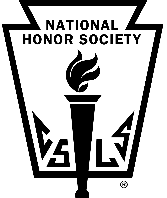 NATIONAL JUNIOR HONOR SOCIETY7TH GRADE APPLICATION INFORMATIONPlease follow these instructions so that your name may be placed before the Faculty Selection Committee to be considered for membership into the Freedom Crossing Academy Chapter of the National Junior Honor Society. Checklist: ________ Complete and return the NJHS Application Form. ________ If you were not a FCA student last year, or are new to FCA, attach your grade report card from 	    last year.________ Distribute Recommendation Forms to THREE teachers. Be sure to neatly write your first and last name, your teacher’s name, and your grade level on each Recommendation Form before giving it to your teacher. Do not accept forms back from teachers. They are to be returned to advisors only! The above stated requirements are due no later than November 22nd, 2022. Applicants will not be considered for membership unless all requirements are met by the due date. Turn in your completed Application Form and your Report Cards (if needed) to Ms. Troyer in Room 922. Important Information: You will be required to complete volunteer hours, attend monthly meetings, and be apart of the NJHS community. There will be a 3-strike rule implemented starting this year which means that if you are to miss 3 meetings, you will be removed from NJHS. 